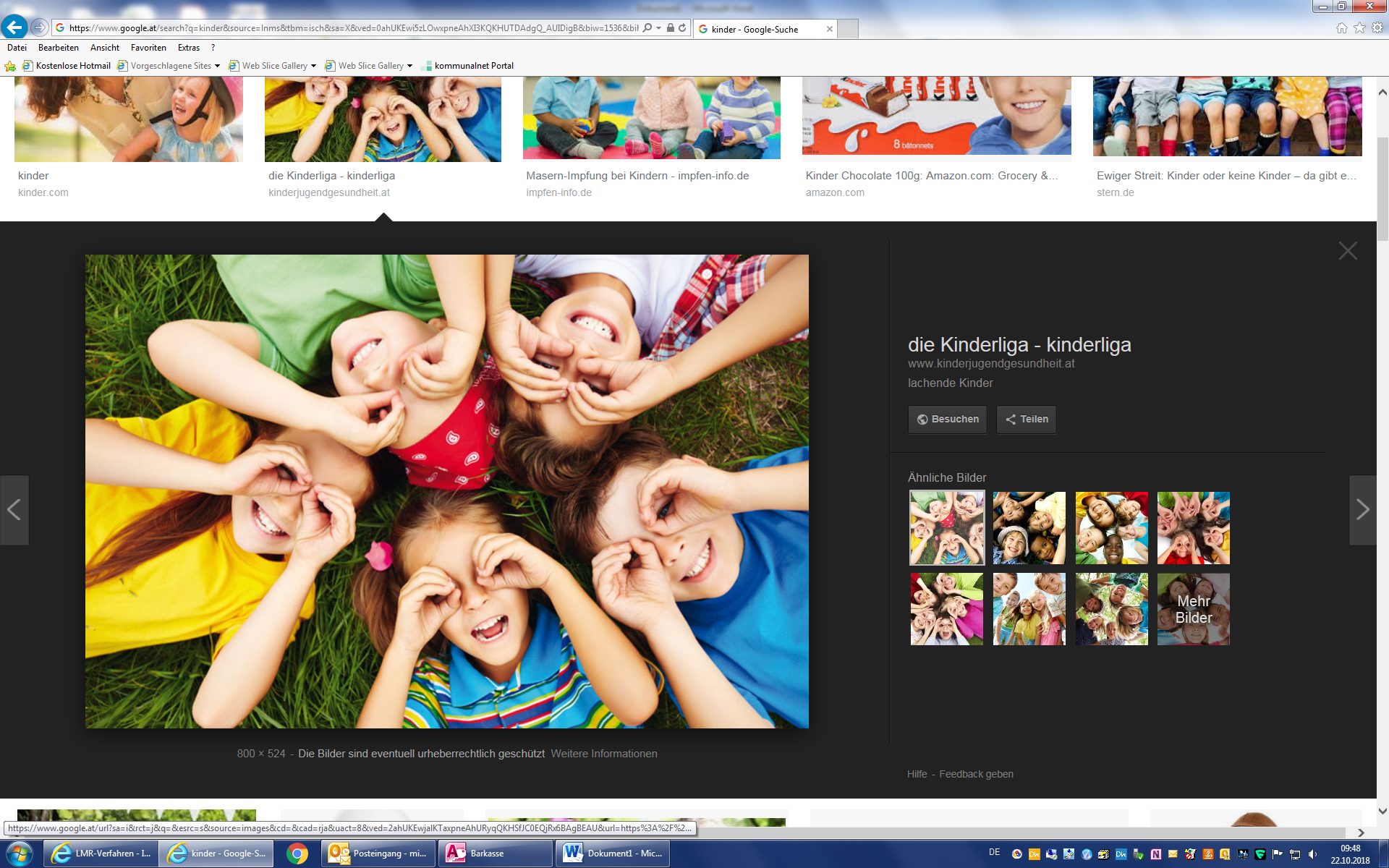 Am 19. Oktober 2019 starteten wir mit unserer ersten Jungscharstunde gemeinsam mit den Ministranten im Pfarrhof Lavamünd. Es freut uns, dass wir heuer wieder viele Kinder begrüßen dürfen. Am 16. November 2019 findet die 2. Jungscharstunde statt, wo wir mit den Kindern bereits etwas für die Kindermette basteln werden. Auch werden wir heuer die Kindermette wieder mit einem Krippenspiel und musikalischen Beiträgen umrahmen.Am 30. November 2019 ist es geplant mit den Jungschar- und Ministrantenkindern  gemeinsam mit den Eltern einen Adventkranz zu binden, welcher am 1. Dezember 2019 bei der Messe gesegnet werden kann. Es besteht auch die Möglichkeit, dass sich Kinder noch für die Jungschargruppe anmelden. Wir laden deshalb alle Kinder herzlich zur Jungschar in die Pfarre Lavamünd ein und freuen uns auf viele lustige und erlebnisreiche Stunden mit euch.Das Jungscharteam:						Das Miniteam:Michaela Brudermann						Alexandra FröschlJulia Feurle 								Irmgard Strutz